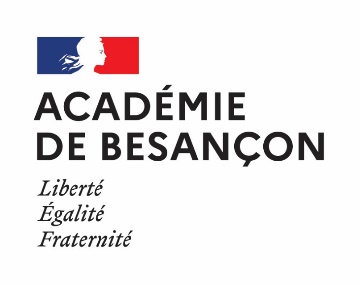 Rectorat				             	                     Direction de l’organisation scolaireArrêté N°2022-15Relatif à l’enseignement facultatif de français et culture antiqueLa rectrice de la région académique Bourgogne-Franche-ComtéRectrice de l’académie de BesançonChancelière des universitésVU la loi n°2013-595 du 08 juillet 2013 d’orientation et de programmation pour la refondation de l’école de la républiqueVU l’arrêté du 16 juin 2017 relatif à l’organisation des enseignements dans les classes de collègeVU la circulaire n°2018-012 du 24 janvier 2018 relatif à la mise en œuvre de l’enseignement facultatif des langues et cultures de l’AntiquitéVU le bulletin officiel n°27 du 8 juillet 2021 relatif au programme d’enseignementArticle 1 : La liste des collèges publics de l’académie dispensant l’enseignement facultatif de français et culture antique à compter de l’année scolaire 2022-2023 est la suivante :Article 2 : Le collège de l’enseignement privé de l’académie dispensant l’enseignement facultatif de français et culture antique à compter de l’année scolaire 2022-2023 est :  Article 3 : Madame la secrétaire générale d’académie, mesdames et messieurs les inspecteurs d’académie-directeurs académiques des services départementaux de l’éducation nationale des départements du Doubs, du Jura, de la Haute-Saône et du Territoire de Belfort, mesdames et messieurs les chefs d’établissement sont chargés de l’exécution du présent arrêté.Besançon, le 30 juin 2022La Rectrice,Rectrice de la région Bourgogne Franche-ComtéRectrice de l’académie de BesançonChancelière des universitésNathalie ALBERT-MORETTIDÉPARTEMENT DUDOUBSTypeEtablissementVille DÉPARTEMENT DUDOUBSCLGLumièreBesançonDÉPARTEMENT DUDOUBSCLGVoltaireBesançonDÉPARTEMENT DUDOUBSCLGBonnemailleClervalDÉPARTEMENT DUDOUBSCLGLangevinEtupesDÉPARTEMENT DUDOUBSCLGVernierOrnansDÉPARTEMENT DUDOUBSCLGGrenierPontarlierDÉPARTEMENT DUDOUBSCLGMalrauxPontarlierDÉPARTEMENT DUDOUBSCLGPompidouPouilley-les-VignesDÉPARTEMENT DUDOUBSCLGPerrotRusseyDÉPARTEMENT DUDOUBSDÉPARTEMENT DU JURATypeEtablissementVille DÉPARTEMENT DU JURACLGAyméChaussinDÉPARTEMENT DU JURADÉPARTEMENT
DE LA
HAUTE-SAÔNETypeEtablissementVille DÉPARTEMENT
DE LA
HAUTE-SAÔNECLGGueuxGyDÉPARTEMENT
DE LA
HAUTE-SAÔNECLGBrelVesoulDÉPARTEMENT
DE LA
HAUTE-SAÔNECLGMacéVesoulDÉPARTEMENT
DE LA
HAUTE-SAÔNECLGPergaudVillersexelDÉPARTEMENT
DE LA
HAUTE-SAÔNEDÉPARTEMENT DU TERRITOIRE DE BELFORTTypeEtablissementVille DÉPARTEMENT DU TERRITOIRE DE BELFORTCLGInstitution Sainte MarieBelfortDÉPARTEMENT DU TERRITOIRE DE BELFORT